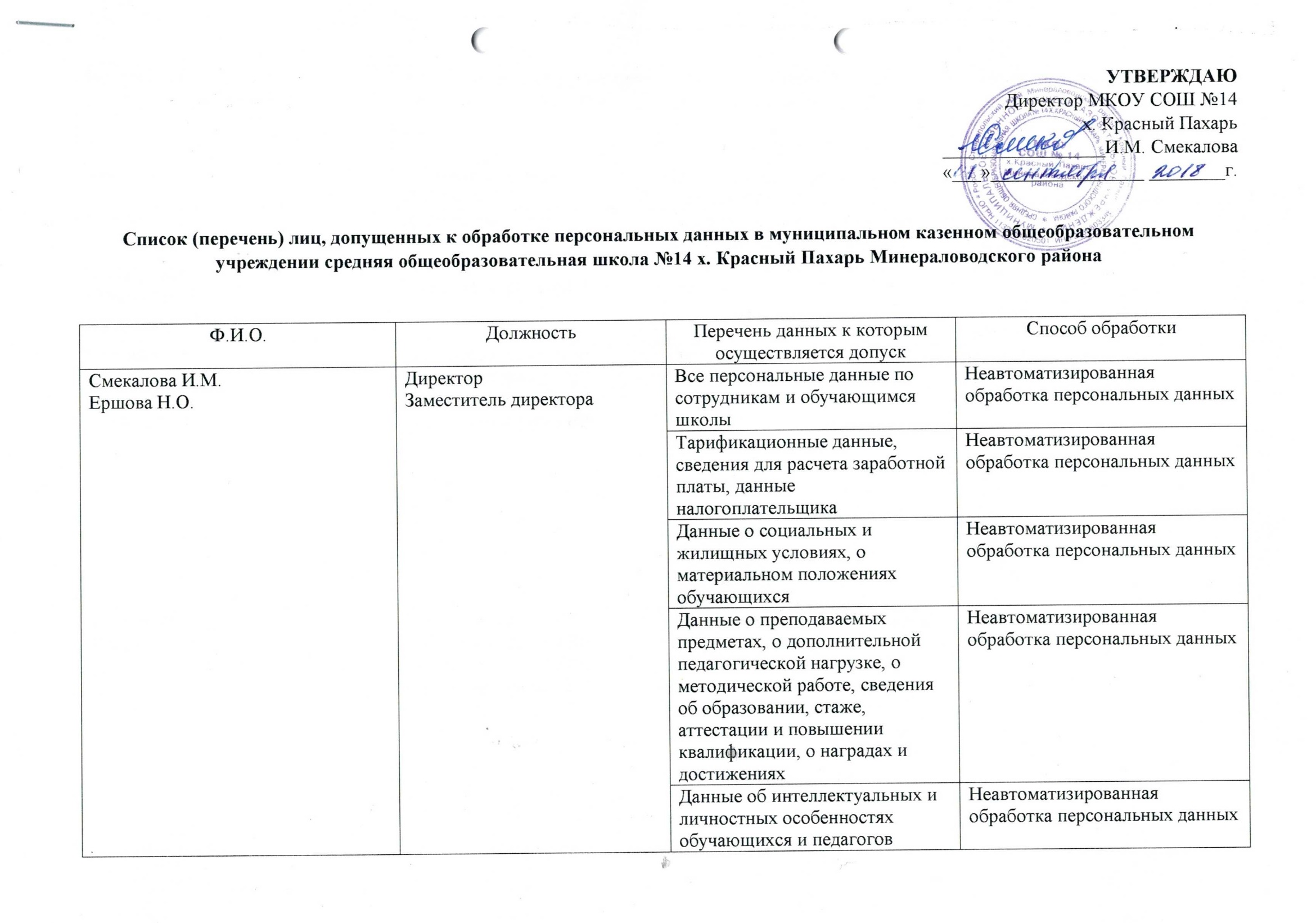 Колиева О.Н.Зам. директора по финансово-экономическим вопросамТарификационные данные, сведения для расчета заработной платы, данные налогоплательщиканеавтоматизированная обработка персональных данных«КОНТУР»- эл. системаДолматова Т.ВРаботник кадровойслужбыВсе персональные данные по сотрудникам школынеавтоматизированная обработка персональных данныхГорелова А.В.Клейнос А.В. Зеленская С.ВДелопроизводительТехникЗам. директора по ИКТВсе персональные данные по обучающимся и родителям (законным представителям) школынеавтоматизированная обработка персональных данныхавтоматизированная система«АВЕРС»Ершова Н.ОГорбачева О.МПавлова Н.Л. Зуева А.ВЗам. директора по УВРЗам. директора по УВР
Зам. директора по УВРЗам. директора по УВРДанные о социальных и жилищных условиях, о материальном положении обучающихсяДанные о преподаваемых предметах, о дополнительной педагогической нагрузке,	o методической работе, сведения об образовании, стаже, аттестации и повышении квалификации, о наградах и достиженияхнеавтоматизированная обработка персональныхЕршова Н.ОГорбачева О.М.Павлова Н.Л.Зуева А.В.Зам. директора по УВРЗам. директора по УВРЗам. директора по УВРЗам. директора по УВРДанные об интеллектуальных и личностных особенностях обучающихся и педагогов. Данные о преподаваемых предметах, о дополнительной педагогической нагрузке,	o методической работе, сведения об образовании, стаже, аттестации и повышении квалификации, о наградах и достиженияхнеавтоматизированная обработка персональных данныхВолковкая С.Ф.  Лаврова Е.В.  Литвинович А.В.Майорова И.А.Мавропуло О.Х.Казьмина Х.И.Сариева А.К.Лазина Е.В.Масленикова О.М.Чендолеева Н.А.РуководителиШкольных методических объединенийДанные об интеллектуальных и личностных особенностях обучающихся и педагогов. Данные о преподаваемых предметах, о дополнительной педагогической нагрузке,	o методической работе, сведения об образовании, стаже, аттестации и повышении квалификации, о наградах и достиженияхнеавтоматизированная обработка персональных данныхСолнышкина М.Г.Социальный педагогДанные о социальных и жилищныхнеавтоматизированная обработкаКрестникова М.А. Солнышкина М.Г.Педагог-психологОтветственная за питаниеусловиях, о материальном положении обучающихсяперсональных данныхДоронина М.К.Струкова А.И.Наумова О.В.Лемента Е.В.Подгорная М.С.Гузаревич И.В.Сицко М.С.Орехова Г.П.Лазина Л.С.Созинова В.М.Скобцова А.М.Кознеделева Д.С.Оларь Л.В.Букатова И.А.Полякова Е.ВЗабродина М.М.Горбачева О.М.Масленникова Н.И.Петренко О.А.Донская О.Л.Валуйская С.А.Касьянова Е.Н.Перепелицина Л.В.Токмакова Л.В.Казьмина Х.И.Головащенко А.В.Юдина И.И.Зеленская С.В.Антюшина Ю.В.Мавропуло О.Х.Белозерцева Е.Н.Смирнов В.В.Белозерцева Е.Н.Сариева А.К.Жукова С.В.Литвинович А.В.Павлова Н.Л.Майорова И.А.Чендолеева Н.А.Литвинова М.В.Подольская Г.Г.Машукова С.В.Волковская С.Ф.Все персональные данные по обучающимся и родителям (законным представителям)своего класса.Данные об интеллектуальных и личностных особенностях обучающихсяДанные о социальных и жилищных условиях, о материальном положении обучающихся своего классанеавтоматизированная обработка персональных данныхВолковкая С.Ф.  Лаврова Е.В.  Литвинович А.В.Майорова И.А.Мавропуло О.Х.Казьмина Х.И.Сариева А.К.Лазина Е.В.Масленикова О.М.Чендолеева Н.А.РуководителиШкольных методических объединенийДанные об интеллектуальных и личностных особенностях обучающихся и педагогов. Данные о преподаваемых предметах, о дополнительной педагогической нагрузке,	o методической работе, сведения об образовании, стаже, аттестации и повышении квалификации, о наградах и достиженияхнеавтоматизированная обработка персональных данныхСолнышкина М.Г.Социальный педагогДанные о социальных и жилищныхнеавтоматизированная обработкаКрестникова М.А. Солнышкина М.Г.Педагог-психологОтветственная за питаниеусловиях, о материальном положении обучающихсяперсональных данныхДоронина М.К.Струкова А.И.Наумова О.В.Лемента Е.В.Подгорная М.С.Гузаревич И.В.Сицко М.С.Орехова Г.П.Лазина Л.С.Созинова В.М.Скобцова А.М.Кознеделева Д.С.Оларь Л.В.Букатова И.А.Полякова Е.ВЗабродина М.М.Горбачева О.М.Масленникова Н.И.Петренко О.А.Донская О.Л.Валуйская С.А.Касьянова Е.Н.Перепелицина Л.В.Токмакова Л.В.Казьмина Х.И.Головащенко А.В.Юдина И.И.Зеленская С.В.Антюшина Ю.В.Мавропуло О.Х.Белозерцева Е.Н.Смирнов В.В.Белозерцева Е.Н.Сариева А.К.Жукова С.В.Литвинович А.В.Павлова Н.Л.Майорова И.А.Чендолеева Н.А.Литвинова М.В.Подольская Г.Г.Машукова С.В.Волковская С.Ф.Все персональные данные по обучающимся и родителям (законным представителям)своего класса.Данные об интеллектуальных и личностных особенностях обучающихсяДанные о социальных и жилищных условиях, о материальном положении обучающихся своего классанеавтоматизированная обработка персональных данныхДоронина М.К.Струкова А.И.Наумова О.В.Лемента Е.В.Подгорная М.С.Сицко М.С.Орехова Г.П.Созинова В.М.Кознеделева Д.С.Оларь Л.В.Петренко О.А.Юдина И.И.Масленникова Н.И.Букатова И.А. Скобцова А.М.Саркисян Ж.В.Валуйская С.А.Курочка Л.В.Литвинович А.В.Бурлак Л.И.Мавропуло О.Х.Головащенко А.В.Алейникова Н.М.Петренко О.А.Саркисян Ж.В.Литвинович А.В.Курочка Л.В.Курочка Л.В.Юдина И.И.Чендолеева Н.АМуханько Е.О.Перепелицина Л.В.Воспитатели групппродленного дня,педагогидополнительного образования.доступ к информации на материальных носителях (классный журнал, журнал группы продленного дня, журнал работы объединения в системе дополнительного образования), содержащей персональные данные учащихся и контактной информациинеавтоматизированная обработка персональных данныхАнтюшина Ю. В.Байрамакаев И. М.Белозерцева Е. Н.         Бурлак Л. И.Бурлак М. И.Валуйская С. А.Волковская С. Ф.Дегтярева О. Н.Донская О. Л.Жукова С. В.Головащенко А. В.Исакова И. А.Исмаилова А. В.Казьмина Х.И.Калачева О. А.Касьянов А. И.Касьянова Е. Н.Ковалева И.А.Колченко А.С.Кунах Т. Р.Курочка Л. В.Лаврова Е. В.Литвинович А. В.Литвинова М.В.Мавропуло О. Х.Майорова И. А.Машукова С. А.Муханько Е. О.Павлова Л. Н.Перепелицина Л. В.Подольская Г. Г.Расторгуева М.А.Решетникова С. А.Сариева А. К.Саркисян Ж.В.Смирнов В. В.Смекалова И.М.Токмакова Л.В.Чендолеева Н. А.Юдина И.И.Учителя –Предметникидоступ к информации на материальных носителях (классный журнал), содержащей персональные данные учащихся и контактной информации родителей учащихся классов, обучающихся предметунеавтоматизированная обработка персональных данныхДегтярева О.Н.Заведующаябиблиотекойдоступ к информации наматериальных носителях (формуляр читателя библиотеки), содержащей персональные данные учащихсянеавтоматизированная обработкаперсональных данных